ПРОТОКОЛ № __/_________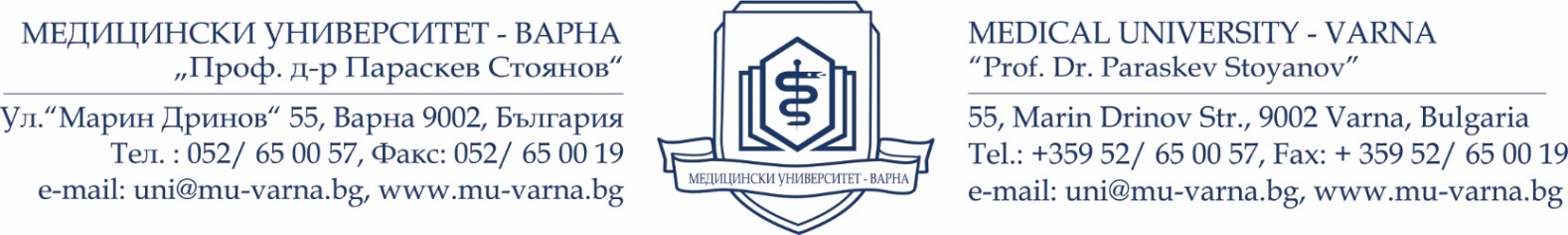 от Колежански съвет на Медицински колеж – Варна при Медицински университет – ВарнаКатедрен съвет на Катедрата по ............................. на Филиал ....................при Медицински университет - Варна	Днес, _________ г., в _____ ч. се проведе заседание на Колежански съвет на Медицински колеж/ Катедрен съвет на Филиал .................... към Медицински университет „Проф. д-р Параскев Стоянов“ – Варна.Присъстваха следните членове на Колежанския/ Катедрения съвет:______________________________________________________________________________________________________________________________________________________________________________________________________________________________________________________________________________________________________________________________________________________________Във връзка с обявен в Държавен вестник бр. __/ _____________ г. конкурс за „главен асистент“ в област на висше образование ______________________, професионално направление ________________, по специалност „_________________“ – един за нуждите на Учебен сектор/ Катедра „___________________________“ към Медицински колеж – Варна/ Филиал_______________ , на заседанието на Колежанския съвет/ Катедрения съвет, професор/ доцент______________________________,  предложи следния състав на научно жури:ВЪТРЕШНИ ЧЛЕНОВЕ:____________________ Председател на научно жури – длъжност, адрес на месторабота _________________________________________________________________ – длъжност, адрес на месторабота _________________________________________________________________ – длъжност, адрес на месторабота ______________________________ВЪНШНИ ЧЛЕНОВЕ:___________________________________ – длъжност, адрес на месторабота _________________________________________________________________ – длъжност, адрес на месторабота ______________________________РЕЗЕРВНИ ЧЛЕНОВЕ________________________________ (вътрешен) – длъжност, адрес на месторабота ______________________________________________________________ (външен) – длъжност, адрес на месторабота ______________________________Професор/ Доцент______________________________, предложи научно жури да заседава на __________ г. от ____________ ч. в ____________________.След обсъждане се премина към гласуване:Гласували „ За“-........, „Против“- ......, „Въздържал се“- ........Предложеният състав на научно жури и времето на заседанието бяха приети от членовете на Колежанския съвет/ Катедрения съвет с пълно мнозинство.Решение: Колежанският съвет/ Катедреният съвет приема и предлага пред Академичен съвет за утвърждаване горепосочения състав на Научно жури, дата, час и място на провеждане на конкурса.Поради изчерпване на дневния ред, Колежанския съвет/ Катедрения съвет бе закрит.Директор Медицински колеж - Варна:/___________________________________/Ръководител Катедра „______________“ (за филиал):/___________________________________/Протоколчик:/__________________________________/_________г.гр. Варна Забележки:* Молим, данните за членовете на научно жури задължително да включват: три имена по лична карта; академична длъжност;специалност, професионално направление, научна област, катедра, факултет;месторабота - с изписан точен адрес за получаване на материалите по процедурата; мобилен телефон /за нуждите на куриерската служба/;e-mail.